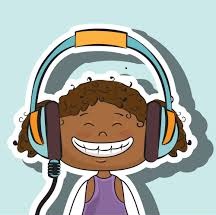 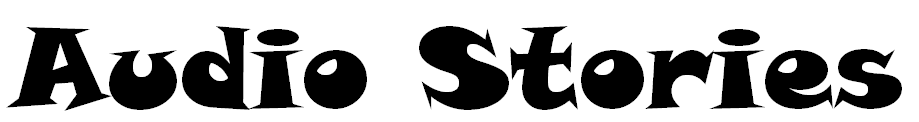 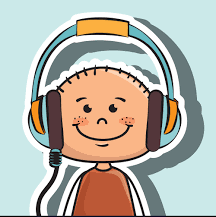 Player 1Player 2Player 3MondayTuesdayWednesdayThursdayFriday